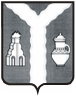 Кировская районная администрация(исполнительно-распорядительный орган)муниципального района“Город Киров и Кировский  район“ РАСПОРЯЖЕНИЕ20 сентября 2016 г.                                                                                      № 520      О награждении Почетной грамотой Главы Кировской  районной  администрации В соответствии с распоряжением Кировской районной администрации от 12.03.2015 №84 «О Почетной грамоте и Благодарности Главы Кировской районной администрации» наградить Почетной грамотой Главы Кировской районной администрации за  многолетний добросовестный труд,  высокое профессиональное мастерство и в связи с профессиональным праздником – Днем работника автомобильного и городского пассажирского транспорта следующих водителей транспортно-отгрузочного цеха ОАО «Кировский завод»:Зайцева Сергея Евгеньевича;Копачева Алексея Вячеславовича;Сенина Алексея Николаевича;Севостьянова Николая Васильевича;Юрина Вячеслава Васильевич.Глава Кировскойрайонной администрации                                                                          И.Н. Феденков 